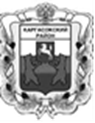 МУНИЦИПАЛЬНОЕ ОБРАЗОВАНИЕ «Каргасокский район»ТОМСКАЯ ОБЛАСТЬДУМА КАРГАСОКСКОГО РАЙОНАВ соответствии со ст. 13 Регламента Думы Каргасокского района, рассмотрев предложения депутатов по утверждению состава постоянных комитетов Думы Каргасокского района шестого созыва,Дума Каргасокского района  РЕШИЛА:РЕШЕНИЕ                                                         ПРОЕКТ РЕШЕНИЕ                                                         ПРОЕКТ РЕШЕНИЕ                                                         ПРОЕКТ  07.10.2020                       № с. Каргасокс. КаргасокОб утверждении состава комитетов Думы Каргасокского района шестого созыва         1.Утвердить бюджетно-финансовый комитет Думы Каргасокского района в следующем составе:-Саломаха Ольга Анатольевна-Власенко Петр Тихонович-Кондратьева Елена Михайловна-Титков Роман Аркадьевич-Садовик Владимир Леонидович-Дюдяева Лидия Михайловна-Марьенкина Лариса Ивановна         2. Утвердить  правовой комитет Думы Каргасокского района в следующем составе: -Бачиш Игорь Николаевич -Сухоребрик Ольга Владимировна-Серякова Марина Николаевна -Мартемьянов Дмитрий Михайлович-Маслов Виктор Николаевич -Самойлов Сергей Николаевич -Медведь Татьяна Геннадьевна -Кирин Иван Васильевич Глава Каргасокского района						А.П. Ащеулов